INDICAÇÃO  NºAssunto: Solicita ao Sr. Prefeito Municipal, a manutenção, nivelamento e reassentamento do calçamento de paralelepípedos na Rua Eleutério Rela, próximo ao nº 90, na Vila Lanfranchi, conforme especifica.Senhor Presidente,INDICO  ao Sr. Prefeito Municipal, nos termos do Regimento Interno desta Casa de Leis, que se digne V. Exa. Que realize junto ao departamento competente da Prefeitura Municipal a manutenção, nivelamento e reassentamento do calçamento de paralelepípedos na Rua Eleutério Rela, próximo ao nº 90, na Vila Lanfranchi. Trata-se de medida necessária, preventiva e de segurança, pois os moradores procuraram este vereador, relatando a dificuldade em transitar nessa rua, devido ao afundamento dos paralelepípedos, podendo causar acidentes.A medida ora proposta atenderá um apelo dos moradores, que anseiam por uma solução favorável.SALA DAS SESSÕES, 11 de fevereiro de 2020BENEDITO DONIZETTI ROMANINVereador - Solidariedade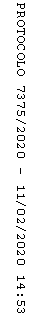 